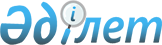 Об установлении ограничительных мероприятий в крестьянском хозяйстве "Акбота" на участке Шолпан Коктальского сельского округа Урджарского района
					
			Утративший силу
			
			
		
					Решение акима Коктальского сельского округа Урджарского района Восточно-Казахстанской области от 11 апреля 2019 года № 1. Зарегистрировано Департаментом юстиции Восточно-Казахстанской области 15 апреля 2019 года № 5850. Утратило силу решением акима Коктальского сельского округа Урджарского района Восточно-Казахстанской области от 30 мая 2019 года № 2
      Сноска. Утратило силу решением акима Коктальского сельского округа Урджарского района Восточно-Казахстанской области от 30.05.2019 № 2 (вводится в действие по истечении десяти календарных дней после дня его первого официального опубликования).

      Примечание РЦПИ.

      В тексте документа сохранена пунктуация и орфография оригинала.
      В соответствии с пунктом 2 статьи 35 Закона Республики Казахстан от 23 января 2001 года "О местном государственном управлении и самоуправлении в Республике Казахстан", подпунктом 7) статьи 10-1 Закона Республики Казахстан от 10 июля 2002 года "О ветеринарии", на основании представления руководителя Урджарской районной территориальной инспекции комитета ветеринарного контроля и надзора министерства сельского хозяйства Республики Казахстан от 27 марта 2019 года № 66 аким Коктальского сельского округа РЕШИЛ:
      1. Установить ограничительные мероприятия в крестьянском хозяйстве "Акбота" на участке Шолпан Коктальского сельского округа Урджарского района в связи с возникновением болезни бешенства собаки.
      2. Рекомендовать государственному учреждению "Отдел ветеринарии акимата Урджарского района" (по согласованию), государственному учреждению "Урджарская районная территориальная инспекция комитета ветеринарного контроля и надзора министерства сельского хозяйства Республики Казахстан" (по согласованию), коммунальному государственному предприятию на праве хозяйственного ведения "Центральная районная больница Урджарского района" управления здравоохранения Восточно-Казахстанской области (по согласованию) провести необходимые ветеринарно-санитарные мероприятия для достижения ветеринарно-санитарного благополучия в выявленном эпизоотическом очаге.
      3. Государственному учреждению "Аппарату акима Коктальского сельского округа Урджарского района Восточно-Казахстанской области" в установленном законодательством порядке Республики Казахстан обеспечить:
      1) государственную регистрацию настоящего решения в территориальном органе юстиции;
      2) в течение десяти календарных дней со дня государственной регистрации настоящего решения акима направить его копии в бумажном и электронном виде на казахском и русском языках в Республиканское государственное предприятие на праве хозяйственного ведения "Республиканский центр правовой информации" для официального опубликования и включения в эталонный контрольный банк нормативных правовых актов Республики Казахстан;
      3) в течении десяти календарных дней после государственной регистрации настоящего решения направленные его копии на официальное опубликование в периодические печатные издания, распространямых на территории Урджарского района;
      4) размещение настоящего решения на интернет-ресурсе акимата Урджарского района после его официального опубликования.
      4. Контроль за исполнением настоящего решения оставляю за собой.
      5. Настоящее решение вводится в действие по истечении десяти календарных дней после дня его первого официального опубликования.
					© 2012. РГП на ПХВ «Институт законодательства и правовой информации Республики Казахстан» Министерства юстиции Республики Казахстан
				
      Аким Коктальского сельского округа 

Н. Садвакасов
